Домашняя работа учени___   8__ класса ______________________________________ТЕПЛОВОЕ ДВИЖЕНИЕ. ТЕМПЕРАТУРАЗадание 1. ДОМАШНЯЯ ЛАБОРАТОРНАЯ РАБОТА1. Возьмите три стакана. В первый налейте кипяток, во второй теплую и в третий холодную воду.В каждый стакан бросить щепотку гранулированного чая. Что вы заметили?____________________________________________________________________________________________________________________________________________________________________________2. Возьмите пустую пластиковую бутылку, предварительно охладив ее, опустите горлышко в стакан с водой и обхватите бутылку ладонями, но не нажимайте. Наблюдайте в течение нескольких минут.____________________________________________________________________________________________________________________________________________________________________________3. На горлышко той же, но вновь охлажденной бутылки положите смоченную в воде перевернутую пробку и также обхватите ее теплыми ладонями. Наблюдайте в течение нескольких минут.____________________________________________________________________________________________________________________________________________________________________________ВНУТРЕННЯЯ ЭНЕРГИЯЗадание 4. Заполните схему.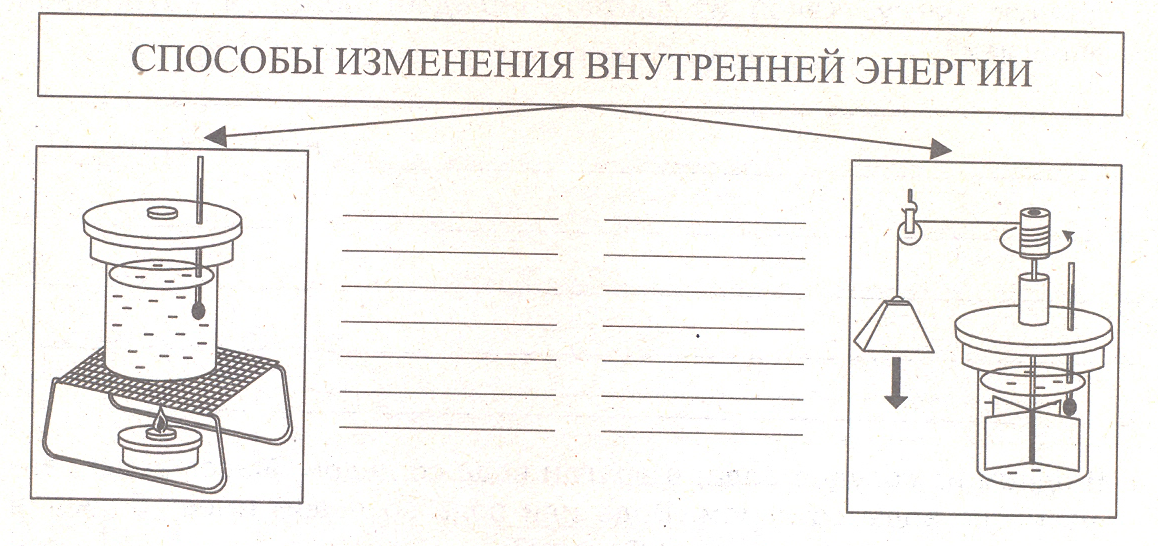 Задание 5.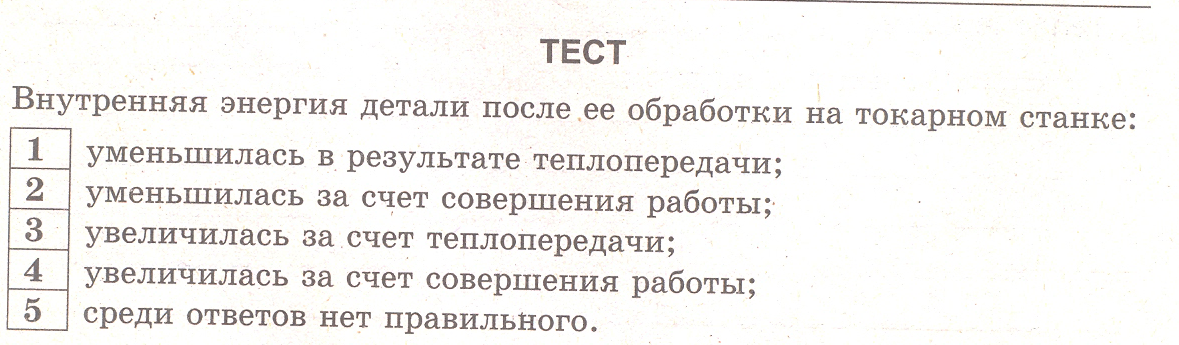 Задание 2. Заполните схему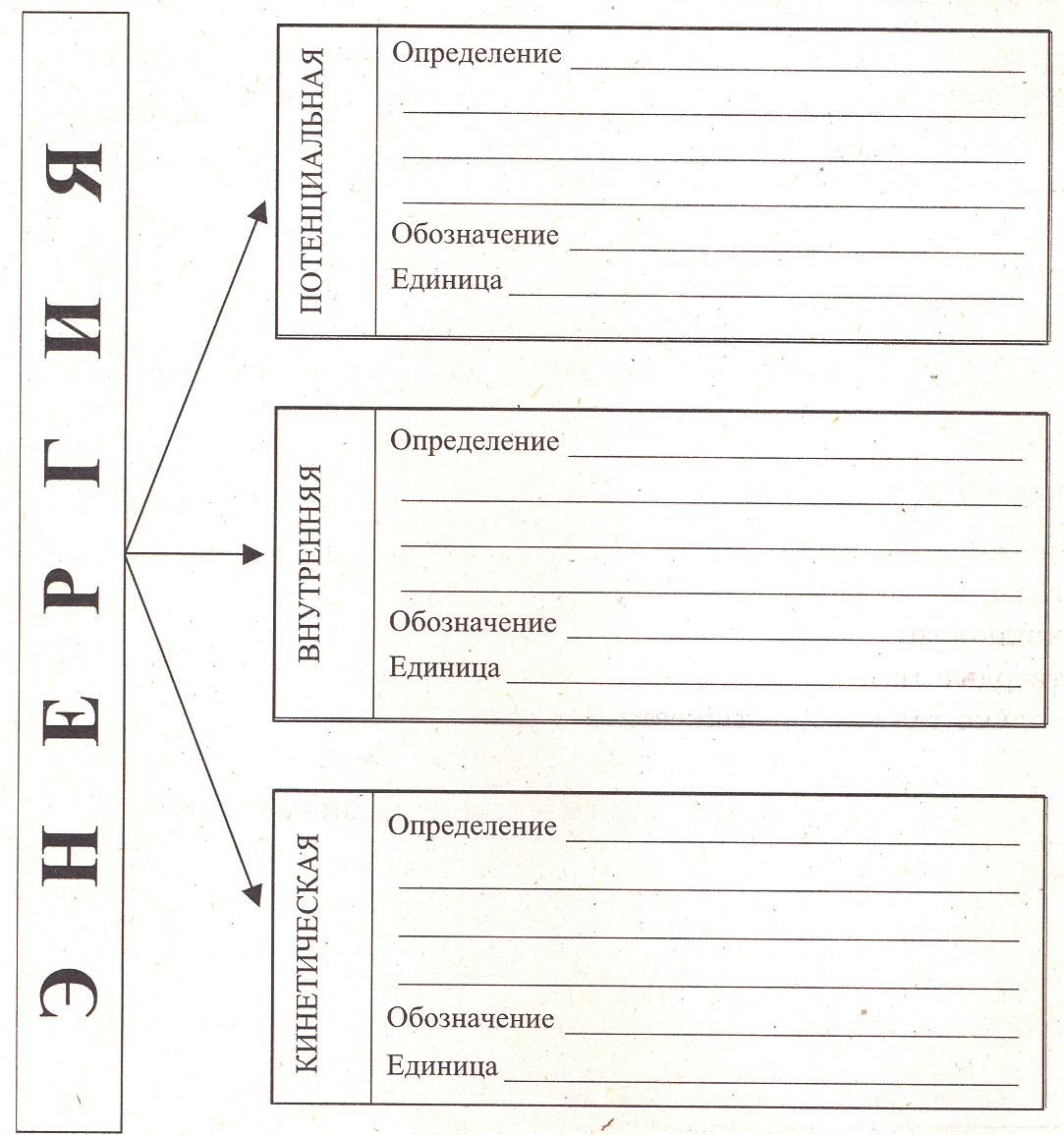 Задание 3.Два серебряных слитка имеют одинаковую температуру, но различную массу. Какой из этих слитков обладает большей внутренней энергией? Почему?__________________________________________________________________________________________________________________________________________________________________________________________________________________________________________________________________________________________________________________________________________________________________________________________________________________________________________________________________________________________________________________________________________________________________